Заключение Контрольно-счетной палаты Жирятинского района на отчет об исполнении бюджета Морачевского сельского поселения Жирятинского муниципального района Брянской области за 1 квартал 2023 годас.Жирятино                                                                      31 мая 2023 года1. Общие положенияЗаключение Контрольно-счетной палаты Жирятинского района на отчет об исполнении бюджета Морачевского сельского поселения Жирятинского муниципального района Брянской области за 1 квартал 2023 года (далее – Заключение Контрольно-счетной палаты) подготовлено по результатам анализа отчета Морачевской сельской администрации об исполнении бюджета Морачевского сельского поселения Жирятинского муниципального района Брянской области за 1 квартал 2023 года, проведенного в соответствии со статьей 264.2 Бюджетного кодекса Российской Федерации, «Положением о Контрольно-счетной палате Жирятинского района», утвержденным Решением Жирятинского районного Совета народных депутатов от 29.09.2021 г № 6-151, решением Морачевского сельского Совета народных депутатов от 14 декабря 2022 года № 4-107 «О бюджете Морачевского сельского поселения Жирятинского муниципального района Брянской области на 2023 год и на плановый период 2024 и 2025 годов» (далее – решение о бюджете поселения), пунктом 1.2.3. плана работы Контрольно-счетной палаты Жирятинского района на 2023 год, утвержденным приказом председателя Контрольно-счетной палаты Жирятинского района от 23.12.2022 года № 10.Первоначально бюджет Морачевского сельского поселения Жирятинского района Брянской области утвержден по доходам и расходам в сумме 5 283,0 тыс. рублей, без дефицита.3 марта 2023 года Решением Морачевского сельского Совета народных депутатов № 4-114 внесены изменения в бюджет поселения, в результате доходы составили 5 888,7 тыс. рублей, расходы – 5 980,1 тыс. рублей. Дефицит бюджета составил 91,4 тыс. рублей.В марте 2023 года на основании Уведомления о предоставлении субсидии, субвенции, иного межбюджетного трансферта, имеющего целевое назначение от 28.03.2023 г., доходы и расходы увеличены на сумму 7,3 тыс. рублей – на реализацию целевой программы «Увековечение памяти погибших при защите Отечества на 2019-2024 годы»В соответствии с решением о бюджете поселения отчет об исполнении бюджета Морачевского сельского поселения Жирятинского муниципального района Брянской области за 1 квартал 2023 года утвержден постановлением Морачевской сельской администрацией от 14.04.2023 № 10 по доходам в сумме 420,9 тыс. рублей, расходам – 494,7 тыс. рублей, с превышением расходов над доходами в сумме 73,8 тыс. рублей.В Контрольно-счетную палату Жирятинского района отчет об исполнении бюджета Морачевского сельского поселения Жирятинского муниципального района Брянской области за 1 квартал 2023 года направлен 28 апреля 2023 года.Согласно отчета об исполнении бюджета поселения за 1 квартал 2023 года годовые плановые показатели за 1 квартал 2023 года исполнены по доходам на 7,1 процента, по расходам на 8,3 процента. 2. Анализ исполнения доходной части бюджета поселенияДоходная часть бюджета поселения за 1 квартал отчетного года исполнена в сумме 420,9 тыс. рублей, или 7,1 % к утвержденным годовым назначениям. По отношению к соответствующему периоду 2022 года в            1 квартале 2023 года поступление доходов в бюджет поселения уменьшилось на 134,2 тыс. рублей.Поступления налоговых и неналоговых доходов (далее – собственных) в бюджет поселения составили 136,7 тыс. рублей, или 9,5 % к годовому плану. К соответствующему периоду прошлого года поступления уменьшились на 65,5 тыс. рублей. В структуре доходов бюджета поселения удельный вес налоговых и неналоговых доходов составил 32,5 процента, к уровню 1 квартала 2022 года уменьшился на 3,9 процентных пункта.2.1. Налоговые доходы бюджета поселенияЗа 1 квартал 2023 года налоговые доходы поступили в бюджет поселения в объеме 114,2 тыс. рублей. В структуре собственных доходов бюджета на долю налоговых доходов приходится 83,5 процента. К уровню 2022 года доходы уменьшились на 65,5 тыс. рублей. Уменьшение произошло в основном за счет снижения поступлений в бюджет поселения в 1 квартале 2023 года единого сельскохозяйственного налога. Следует отметить, что снижение произошло по всем налогам. Основными налогами, формирующими налоговые доходы бюджета поселения в 1 квартале 2023 года, являются земельный налог с организаций (87,0 тыс. рублей), единый сельскохозяйственный налог (14,7 тыс. рублей) и налог на доходы физических лиц (13,6 тыс. рублей). Налог на имущество физических лиц и земельный налог с физических лиц исполнены с отрицательными показателями, т.е. были возвращены излишне уплаченные суммы.2.2. Неналоговые доходы бюджета поселенияНеналоговые доходы за анализируемый период исполнены в сумме 22,5 тыс. рублей, или 3,8 % годового плана. В структуре доходов бюджета поселения неналоговые доходы составляют 5,3 %, в структуре собственных доходов – 16,5 процента. К аналогичному периоду 2022 года поступления неналоговых доходов осталось на прежнем уровне. В 1 квартале 2023 года доходы от использования имущества, находящегося в государственной и муниципальной собственности (доходы от сдачи в аренду имущества, находящегося в оперативном управлении органов управления сельских поселений и созданных ими учреждений (за исключением имущества муниципальных бюджетных и автономных учреждений) составили 22,5 тыс. рублей, годовые плановые назначения исполнены на 25,0 %, доля в неналоговых доходах составляет 100,0 %. Объем поступлений в бюджет поселения доходов от продажи материальных и нематериальных активов (доходы от продажи земельных участков, находящихся в собственности сельских поселений (за исключением земельных участков муниципальных бюджетных и автономных учреждений) запланирован на 2023 год в сумме 495,0 тыс. рублей. В 1 квартале 2023 года данные доходы в бюджет поселения не поступали.Инициативные платежи, запланированные в сумме 2,0 тыс. рублей в бюджет поселения, не поступали.2.3. Безвозмездные поступленияЗа 1 квартал 2023 года поступило в бюджет поселения безвозмездных поступлений в сумме 284,1 тыс. рублей, или 6,4 % утвержденных годовых назначений. К аналогичному периоду 2022 года сумма безвозмездных поступлений уменьшилась на 68,6 тыс. рублей. Удельный вес безвозмездных поступлений в бюджете сельского поселения составляет 67,5 процента. Основной объем (69,7%) указанных поступлений составили иные межбюджетные трансферты.Объем полученных дотаций составил 57,4 тыс. рублей, или 31,8 % годовых плановых назначений, в том числе дотации бюджетам сельских поселений на выравнивание бюджетной обеспеченности – 57,4 тыс. рублей. Удельный вес дотаций в бюджете сельского поселения составляет 13,6 %.Объем субвенций, поступивших в бюджет поселения в 1 квартале 2023 года, составил 28,7 тыс. рублей, или 25,0 % годового плана, из них субвенции бюджетам сельских поселений на осуществление первичного воинского учета на территориях, где отсутствуют военные комиссариаты – 28,7 тыс. рублей. Удельный вес субвенций в бюджете сельского поселения составляет 6,8 процента.Субсидии, запланированные в сумме 289,0 тыс. рублей, в бюджет поселения в 1 квартале 2023 года не поступали.Объем полученных иных межбюджетных трансфертов составил 198,0 тыс. рублей, или 5,1 % годовых плановых назначений, из них межбюджетные трансферты, передаваемые бюджетам сельских поселений из бюджетов муниципальных районов на осуществление части полномочий по решению вопросов местного значения в соответствии с заключенными соглашениями – 198,0 тыс. рублей. Удельный вес иных межбюджетных трансфертов в бюджете сельского поселения составляет 47,0 процентов.3. Анализ исполнения расходов бюджета поселенияОбъем расходов бюджета поселения по итогам исполнения за 1 квартал 2023 года составил 494,7 тыс. рублей, что соответствует 8,3% расходов, утвержденных уточненной бюджетной росписью. По сравнению с аналогичным периодом предшествующего года (1 квартал 2022 года) отмечается увеличение расходов на 65,2 тыс. рублей.Информация об исполнении общего объема расходов бюджета поселения по разделам классификации расходов за 1 квартал 2023 года по сравнению с утвержденными бюджетными ассигнованиями и показателями сводной бюджетной росписи представлена в таблице.При среднем уровне исполнения общего объема утвержденных уточненной бюджетной росписью на 2023 год бюджетных ассигнований 8,3% уровень исполнения расходов бюджета поселения по разделам классификации расходов составляет от 4,0% по разделу 04 «Национальная экономика» до 24,7% по разделу 10 «Социальная политика».По разделу классификации расходов 04 «Национальная экономика» уровень исполнения расходов сложился ниже среднего уровня исполнения расходов бюджета поселения. По разделам классификации расходов 01 «Общегосударственные вопросы», 02 «Национальная оборона», и 10 «Социальная политика» уровень исполнения расходов сложился выше среднего уровня исполнения расходов бюджета поселения. По разделам 05 «Жилищно-коммунальное хозяйство», 07 «Образование» и 11 «Физическая культура и спорт» в 1 квартале 2023 года расходы не производились. 4. Анализ результатов исполнения бюджета и источников внутреннего финансирования дефицита бюджетаЗа 1 квартал 2023 года бюджет поселения исполнен с превышением расходов над доходами в объеме 73,8 тыс. рублей. 5. Анализ состояния муниципального долгаВ отчетном периоде привлечение внутренних заимствований и предоставление муниципальных гарантий не производилось.          Морачевское сельское поселение муниципального долга не имеет.6. Проверка соответствия отчета поселения бюджетной классификации Российской Федерации В рамках проведенного анализа исполнения бюджета поселения за              1 квартал 2023 года проанализирована полнота и правильность заполнения приложений к отчету об исполнении бюджета Морачевского сельского поселения Жирятинского муниципального района Брянской области за 1 квартал 2023 года. Представленный отчет об исполнении бюджета поселения соответствует требованиям приказа Министерства финансов Российской Федерации от 06 июня 2019 года № 85н «О порядке формирования и применения кодов бюджетной классификации Российской Федерации, их структуре и принципах назначения». 7. Выводы 7.1. Отчет об исполнении бюджета Морачевского сельского поселения Жирятинского муниципального района Брянской области за 1 квартал 2023 года утвержден постановлением Морачевской сельской администрацией от 14.04.2023 № 10 по доходам в сумме 420,9 тыс. рублей, расходам – 494,7 тыс. рублей, с превышением расходов над доходами в сумме 73,8 тыс. рублей.Доходная часть бюджета поселения за 1 квартал отчетного года исполнена в сумме 420,9 тыс. рублей, или 7,1 % к утвержденным годовым назначениям. По отношению к соответствующему периоду 2022 года в            1 квартале 2023 года поступление доходов в бюджет поселения уменьшилось на 134,2 тыс. рублей.Поступления налоговых и неналоговых доходов (далее – собственных) в бюджет поселения составили 136,7 тыс. рублей, или 9,5 % к годовому плану. К соответствующему периоду прошлого года поступления уменьшились на 65,5 тыс. рублей. В структуре доходов бюджета поселения удельный вес налоговых и неналоговых доходов составил 32,5 процента, к уровню 1 квартала 2022 года уменьшился на 3,9 процентных пункта.За 1 квартал 2023 года налоговые доходы поступили в бюджет поселения в объеме 114,2 тыс. рублей. В структуре собственных доходов бюджета на долю налоговых доходов приходится 83,5 процента. К уровню 2022 года доходы уменьшились на 65,5 тыс. рублей. Уменьшение произошло в основном за счет снижения поступлений в бюджет поселения в 1 квартале 2023 года единого сельскохозяйственного налога. Следует отметить, что снижение произошло по всем налогам. Основными налогами, формирующими налоговые доходы бюджета поселения в 1 квартале 2023 года, являются земельный налог с организаций (87,0 тыс. рублей), единый сельскохозяйственный налог (14,7 тыс. рублей) и налог на доходы физических лиц (13,6 тыс. рублей). Налог на имущество физических лиц и земельный налог с физических лиц исполнены с отрицательными показателями, т.е. были возвращены излишне уплаченные суммы.Неналоговые доходы за анализируемый период исполнены в сумме 22,5 тыс. рублей, или 3,8 % годового плана. В структуре доходов бюджета поселения неналоговые доходы составляют 5,3 %, в структуре собственных доходов – 16,5 процента. К аналогичному периоду 2022 года поступления неналоговых доходов осталось на прежнем уровне. В 1 квартале 2023 года доходы от использования имущества, находящегося в государственной и муниципальной собственности (доходы от сдачи в аренду имущества, находящегося в оперативном управлении органов управления сельских поселений и созданных ими учреждений (за исключением имущества муниципальных бюджетных и автономных учреждений) составили 22,5 тыс. рублей, годовые плановые назначения исполнены на 25,0 %, доля в неналоговых доходах составляет 100,0 %. Объем поступлений в бюджет поселения доходов от продажи материальных и нематериальных активов (доходы от продажи земельных участков, находящихся в собственности сельских поселений (за исключением земельных участков муниципальных бюджетных и автономных учреждений) запланирован на 2023 год в сумме 495,0 тыс. рублей. В 1 квартале 2023 года данные доходы в бюджет поселения не поступали.Инициативные платежи, запланированные в сумме 2,0 тыс. рублей в бюджет поселения, не поступали.За 1 квартал 2023 года поступило в бюджет поселения безвозмездных поступлений в сумме 284,1 тыс. рублей, или 6,4 % утвержденных годовых назначений. К аналогичному периоду 2022 года сумма безвозмездных поступлений уменьшилась на 68,6 тыс. рублей. Удельный вес безвозмездных поступлений в бюджете сельского поселения составляет 67,5 процента. Основной объем (69,7%) указанных поступлений составили иные межбюджетные трансферты.Объем полученных дотаций составил 57,4 тыс. рублей, или 31,8 % годовых плановых назначений, в том числе дотации бюджетам сельских поселений на выравнивание бюджетной обеспеченности – 57,4 тыс. рублей. Удельный вес дотаций в бюджете сельского поселения составляет 13,6 %.Объем субвенций, поступивших в бюджет поселения в 1 квартале 2023 года, составил 28,7 тыс. рублей, или 25,0 % годового плана, из них субвенции бюджетам сельских поселений на осуществление первичного воинского учета на территориях, где отсутствуют военные комиссариаты – 28,7 тыс. рублей. Удельный вес субвенций в бюджете сельского поселения составляет 6,8 процента.Субсидии, запланированные в сумме 289,0 тыс. рублей, в бюджет поселения в 1 квартале 2023 года не поступали.Объем полученных иных межбюджетных трансфертов составил 198,0 тыс. рублей, или 5,1 % годовых плановых назначений, из них межбюджетные трансферты, передаваемые бюджетам сельских поселений из бюджетов муниципальных районов на осуществление части полномочий по решению вопросов местного значения в соответствии с заключенными соглашениями – 198,0 тыс. рублей. Удельный вес иных межбюджетных трансфертов в бюджете сельского поселения составляет 47,0 процентов.7.2. Объем расходов бюджета поселения по итогам исполнения за 1 квартал 2023 года составил 494,7 тыс. рублей, что соответствует 8,3% расходов, утвержденных уточненной бюджетной росписью. По сравнению с аналогичным периодом предшествующего года (1 квартал 2022 года) отмечается увеличение расходов на 65,2 тыс. рублей.При среднем уровне исполнения общего объема утвержденных уточненной бюджетной росписью на 2023 год бюджетных ассигнований 8,3% уровень исполнения расходов бюджета поселения по разделам классификации расходов составляет от 4,0% по разделу 04 «Национальная экономика» до 24,7% по разделу 10 «Социальная политика».По разделу классификации расходов 04 «Национальная экономика» уровень исполнения расходов сложился ниже среднего уровня исполнения расходов бюджета поселения. По разделам классификации расходов 01 «Общегосударственные вопросы», 02 «Национальная оборона», и 10 «Социальная политика» уровень исполнения расходов сложился выше среднего уровня исполнения расходов бюджета поселения. По разделам 05 «Жилищно-коммунальное хозяйство», 07 «Образование» и 11 «Физическая культура и спорт» в 1 квартале 2023 года расходы не производились. 7.3. За 1 квартал 2023 года бюджет поселения исполнен с превышением расходов над доходами в объеме 73,8 тыс. рублей 7.4. В отчетном периоде привлечение внутренних заимствований и предоставление муниципальных гарантий не производилось.        Морачевское сельское поселение муниципального долга не имеет.7.5. В рамках проведенного анализа исполнения бюджета поселения за              1 квартал 2023 года проанализирована полнота и правильность заполнения приложений к отчету об исполнении бюджета Морачевского сельского поселения Жирятинского муниципального района Брянской области за 1 квартал 2023 года. Представленный отчет об исполнении бюджета поселения соответствует требованиям приказа Министерства финансов Российской Федерации от 06 июня 2019 года № 85н «О порядке формирования и применения кодов бюджетной классификации Российской Федерации, их структуре и принципах назначения». 8. Предложения8.1. Направить Заключение Контрольно-счетной палаты Жирятинского района на отчет об исполнении бюджета Морачевского сельского поселения Жирятинского муниципального района Брянской области за 1 квартал 2023 года главе Морачевского сельского поселения В.И. Хатюшину.          8.2. Принять меры по повышению эффективности использования средств бюджета поселения, включая их равномерное исполнение в течение года.Председатель Контрольно-счетной палатыЖирятинского района                                                      Е.И.Самсонова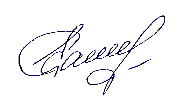 Ознакомлены:Глава Морачевского сельского поселения                                    В.И. ХатюшинГлавный бухгалтер Морачевскойсельской администрации                                                                О.В. ПузыреваНаименование Раздел бюджетной классификации расходовУточненная бюджетная роспись на 2023 год, тыс.руб.Кассовое исполнение за 1 квартал 2023 года, тыс.руб.Процент исполнения к уточненной бюджетной росписиКассовое исполнение за 1 квартал 2022 года, тыс.руб.Темп роста 1 кв. 2023 г. к 1 кв. 2022 г., %1245678Общегосударственные вопросы01 1 576,3300,819,1258,1116,5Национальная оборона02114,922,119,217,2128,5Национальная экономика043 875,3153,94,0129,7118,7Жилищно-коммунальное хозяйство05346,40,00,07,3-7,3 тыс. руб.Образование071,00,00,00,00,0Социальная политика1072,417,924,717,2104,1Физическая культура и спорт111,00,00,00,00,0ИТОГО5 987,4494,78,3429,5115,2